Уважаемые коллеги! ЗАО «БеСТ» (в рамках процедуры запроса коммерческих предложений) просит предоставить Ваше коммерческое предложение на возведение нового сайта БС- 6116 г. Могилёв, ул. Якубовского, 26, outdoor оборудование и трубостойки на кровельной мачте Н=27м. УП «Велком» Запроектированный объект относится к классу сложности К-5.Нормативная продолжительность строительства в соответствии с ПОС – 4 месяцаСроки проведения работ для договора с Подрядчиком – 3 месяцаПроект со сметами во вложении.Ниже, справочно, приведён укрупнённый объём работВсе работы выполнить согласно ПСД, включая интеграцию АСКУЭ и легализацию электрики.Все материалы и оборудование, указанное в ПСД закупает Подрядчик.Подрядчик выполняет:– общестроительные работы (материалы и оборудование Подрядчика) (раздел проекта КР);– электромонтажные работы (материалы и оборудование Подрядчика) (раздел проекта ЭС);– пусконаладка АСКУЭ;– легализация электрики, подача напряжения;– маркировка объекта (изготовление и монтаж плакатов принадлежности сайта, контактной информации о службах 24х7 Заказчика и др.)– Подрядчик предоставляет документы:– гарантийный паспорт на объект;– исполнительную документацию;– справку об отсутствии претензий от собственника здания;               – проведение измерений и получение заключений:                                 – Центра гигиены по основному сайту БС-6116 и ответной БС-6006                                                             – МЧС – не требуется;                               – Энергонадзор – не требуется– подготовка и  подписание акта приемки объекта в эксплуатацию.ЗАО «БеСТ» выполняет:– монтаж и пусконаладка технологического оборудования на основном сайте 6116 и ответной части 6006 г. Могилёв ул. Космонавтов, 13 (по разделам проекта СПС1 и СПС2);– проведение измерений и получение заключений:                – БелГИЭ - при этом подрядчик обеспечивает объект временным электроснабжением на время проведения измерений БелГИЭ.В случае вопросов по объему работ просьба обращаться к Колосуну Александру (25) 9090733.Просьба выслать Ваше коммерческое предложение на адрес электронной почты tender@life.com.by с указанием стоимости, сроков выполнения работ и сроков оплаты (количество календарных дней с даты подписания акта приемки выполненных работ) в срок по  25.01.2019 до конца дня.С уважением,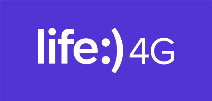 Olga Golushko Leading Economist Finance / Procurement&Warehouse Division / Procurement Unit +375 (25) 909 07 24 life.com.by